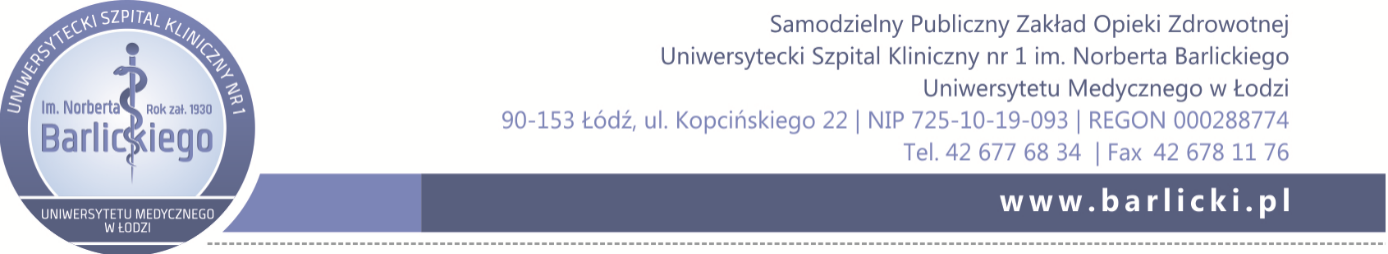 Załącznik nr 1F O R M U L A R Z  O F E R T YNazwa i siedziba Wykonawcy albo Imię i nazwisko, adres zamieszkania i adres Wykonawcy........................................................................................................................................................................................................................................................................................................................................................................................................................................................................................................................Osoba uprawniona do kontaktu z Zamawiającym (imię, nazwisko, stanowisko):........................................................................................................................................................................Nr rachunku bankowego…………………………………………………………………………………………………………………………………Nr telefonu, faksu .............................................................................................................................................Regon:..........................................................NIP:...................................................BDO:……………..………………..KRS ……………………………….. CEIDG………………………… (jeśli dotyczy)Województwo..................................................................... Powiat……..............................................................Internet: http://.................................................................. e-mail:.............................@...................................Wykonawca jest:mikroprzedsiębiorstwem,małym przedsiębiorstwem,średnim przedsiębiorstwem, jednoosobową działalnością gospodarczą,osobą fizyczną nieprowadzącą działalności gospodarczej,innym rodzajem*UWAGA *zaznaczyć właściweDo:SAMODZIELNEGO PUBLICZNEGO ZAKŁADU OPIEKI ZDROWOTNEJ UNIWERSYTECKIEGO SZPITALA KLINICZNEGO NR 1 IM. NORBERTA BARLICKIEGOUNIWERSYTETU MEDYCZNEGO W ŁODZI 
90-153 ŁÓDŹ, UL. KOPCIŃSKIEGO 22Nawiązując do zapytania ofertowego z dnia 24.11.2023 r. na dostawy testów diagnostycznych Combo 4w1, numer 137/PP/ZP/D/2023:Oferujemy wykonanie przedmiotu zamówienia w cenie zawartej w formularzu asortymentowo-cenowym – załącznik nr 1a stanowiącym integralną część niniejszej oferty, na warunkach określonych we wzorze umowy – załącznik nr 2.Proponowany termin płatności: 30 dni od dnia otrzymania przez Zamawiającego prawidłowo wystawionej faktury, na warunkach i zgodnie z postanowieniami wzoru umowy.Należność będzie wpłacana przelewem na rachunek bankowy (rozliczeniowy) Wykonawcy podany na fakturze, który jest zgodny:z numerem rachunku bankowego (rozliczeniowego) wprowadzonego do wykazu podatników VAT tzw. biała lista - w przypadku podatników VAT *z numerem rachunku bankowego (rozliczeniowego) zgłoszonym przez Wykonawcę do Urzędu Skarbowego w związku z prowadzoną działalnością - w przypadku innych podatników **niewłaściwe skreślić Zobowiązujemy się wystawiać faktury zgodnie z obowiązującymi przepisami prawa.Potwierdzamy spełnianie wymaganego przez Zamawiającego terminu realizacji przedmiotu zamówienia – dostawa częściowa asortymentu w ciągu max. 2 dni roboczych (pn.–pt., z wyłączeniem dni ustawowo wolnych od pracy) od zamówienia cząstkowego przez okres 48 miesięcy od daty zawarcia umowy.Będziemy przyjmować zamówienia częściowe pod numerem tel...............................,na adres e-mail: ………………….**uzupełnić odpowiednie polePotwierdzamy spełnianie wymaganego warunku, aby dostarczony towar miał, co najmniej 12 miesięczny okres ważności od dnia dostawy do USK Nr 1 im. N. Barlickiego.Przystępując jako Wykonawca do udziału w postępowaniu nr 137/PP/ZP/D/2023 na dostawy testów diagnostycznych Combo 4w1 niniejszym oświadczamy, że wszystkie oferowane przez nas towary, zgodnie z Formularzem asortymentowo-cenowym (Załącznik nr 1a do zaproszenia), posiadają aktualne dopuszczenia do obrotu na rynek polski zgodnie z Ustawą z dnia 7 kwietnia 2022 r. o wyrobach medycznych (Dz.U. 2022 poz. 974), na co posiadamy wszystkie aktualne dokumenty, które w każdej chwili na żądanie Zamawiającego przedłożymy do wglądu oraz, że ponosimy pełną odpowiedzialność za wszelkie szkody powstałe u Zamawiającego lub osób trzecich w związku z zastosowaniem dostarczonego towaru, niespełniającego przedmiotowych wymogów.Przystępując jako Wykonawca do udziału w postępowaniu nr 137/PP/ZP/D/2023 na dostawy testów diagnostycznych Combo 4w1 niniejszym oświadczamy, że oferowane przez nas towary są fabrycznie nowe, odpowiadają standardom jakościowym i technicznym, wynikającym z funkcji i przeznaczenia i spełniają wszystkie wymagane warunki określone w Formularzu asortymentowo-cenowym (Załącznik nr 1a do zaproszenia).W przypadku wystąpienia okoliczności niezależnych od Wykonawcy, skutkujących zwłoką w dostarczeniu zamówionego towaru, Wykonawca zobowiązuje się informować za pośrednictwem poczty elektronicznej Zamawiającego o niedostarczeniu zamówionego towaru przed terminem realizacji zamówienia e-mail: apteka@barlicki.pl  Wszelkie nieprawidłowości związane z wykonywaniem umowy, z którymi wiąże się liczenie terminów reakcji Wykonawcy należy zgłaszać na nr tel./fax/email:tel...............................faks…………………….e-mail: …………………………………………………………………… Oświadczamy, że zapoznaliśmy się z załączonym wzorem umowy, a także ewentualnymi modyfikacjami, dopuszczeniami i nie wnosimy do nich zastrzeżeń oraz zdobyliśmy konieczne informacje do przygotowania oferty.Oświadczamy, że wzór umowy został przez nas zaakceptowany w całości i bez zastrzeżeń, i zobowiązujemy się w przypadku wyboru naszej oferty do zawarcia umowy na zaproponowanych warunkach.Niniejszym informujemy, że wykonanie przedmiotu zamówienia, oferowanego w ramach ww. postępowania prowadzi* / nie prowadzi* w przypadku wyboru naszej oferty, do powstania u Zamawiającego obowiązku podatkowego, zgodnie z przepisami ustawy o podatku od towaru i usług. Niżej wymienione towary lub świadczenie usługi, oferowane w ramach niniejszego postępowania prowadzą w przypadku wyboru naszej oferty, do powstania u Zamawiającego obowiązku podatkowego: ..........................................................................................................................................................................................................................................................................................* (należy podać nazwę (rodzaj) towaru lub usługi oraz wskazać ich wartość bez kwoty podatku).**W przypadku nie podania / nie wpisania informacji, Zamawiający przyjmuje, że wybór oferty Wykonawcy nie będzie prowadzić do powstania u Zamawiającego obowiązku podatkowego, zgodnie z przepisami ustawy o podatku od towaru i usług.Zamówienie zrealizujemy (odpowiednie wypełnić):a) sami 	b) w konsorcjum z: (Wypełniają jedynie przedsiębiorcy składający ofertę jako konsorcjum). Oświadczamy, że sposób reprezentacji konsorcjum dla potrzeb niniejszego zamówienia jest następujący:OŚWIADCZENIE WYKONAWCY W ZAKRESIE WYPEŁNIENIA OBOWIĄZKÓW INFORMACYJNYCH PRZEWIDZIANYCH W ART. 13 LUB ART. 14 RODOOświadczam, że wypełniłem obowiązki informacyjne przewidziane w art. 13 lub art. 14 RODO1) wobec osób fizycznych, od których dane osobowe bezpośrednio lub pośrednio pozyskałem w celu ubiegania się o udzielenie zamówienia publicznego w niniejszym postępowaniu – DOTYCZY / NIE DOTYCZY*1) rozporządzenie Parlamentu Europejskiego i Rady (UE) 2016/679 z dnia 27 kwietnia 2016 r. w sprawie ochrony osób fizycznych w związku z przetwarzaniem danych osobowych i w sprawie swobodnego przepływu takich danych oraz uchylenia dyrektywy 95/46/WE (ogólne rozporządzenie o ochronie danych) (Dz. Urz. UE L 119 z 04.05.2016, str. 1). * W przypadku gdy wykonawca nie przekazuje danych osobowych innych niż bezpośrednio jego dotyczących lub zachodzi wyłączenie stosowania obowiązku informacyjnego, stosownie do art. 13 ust. 4 lub art. 14 ust. 5 –należy niepotrzebne skreślićW przypadku nie skreślenia żadnej z opcji, Zamawiający przyjmie, iż powyższe oświadczenie nie dotyczy WykonawcyOświadczamy, że nie podlegamy wykluczeniu z postępowania na podstawie art. 7 ust. 1 ustawy z dnia 13 kwietnia 2022 r. o szczególnych rozwiązaniach w zakresie przeciwdziałania wspieraniu agresji na Ukrainę oraz służących ochronie bezpieczeństwa narodowego Załącznikami do niniejszej oferty, stanowiącymi integralną jej część są:(numerowany wykaz załączników wraz z tytułami)Załącznik nr 1a – Formularz asortymentowo cenowyZałącznik nr 2 – Wzór umowyZałącznik nr 3 – Oświadczenie dotyczące podstaw wykluczenia z postępowaniaOŚWIADCZENIE DOTYCZĄCE PODANYCH INFORMACJI:Oświadczam, że wszystkie informacje podane w powyższych oświadczeniach są aktualne i zgodne z prawdą oraz zostały przedstawione z pełną świadomością konsekwencji wprowadzenia zamawiającego w błąd przy przedstawianiu informacji............................. 	...........................................................................Data 	Podpis upoważnionego przedstawiciela WykonawcyZałącznik nr 2Projektowane postanowienia umowy w sprawie zamówienia publicznego, które zostaną wprowadzone do treści tej umowyUmowa Nr 137/PP/ZP/D/…/2023 - WZÓRstanowiąca wynik postępowania przeprowadzonego zgodnie z regulaminem Zamawiającego, stosownie do art. 2 ust. 1 pkt 1 ustawy Prawo zamówień publicznych (Dz.U. z 2023 r. poz. 1605, t. j. ze zm.).zawarta w dniu ................................. r. w Łodzi pomiędzy:Samodzielny Publiczny Zakład Opieki Zdrowotnej Uniwersytecki Szpital Kliniczny nr 1 im. Norberta Barlickiego Uniwersytetu Medycznego w Łodzi, przy ul. Kopcińskiego 22, (90-153 Łódź), wpisanym do Krajowego Rejestru Sądowego prowadzonego przez Sąd Rejonowy dla Łodzi-Śródmieścia w Łodzi, XX Wydział Krajowego Rejestru Sądowego pod numerem KRS 0000021295, NIP 725-10-19-093, REGON 000288774, BDO 000015897reprezentowanym przez: ……………………………………………………..zwanym dalej „Zamawiającym”a………………………. z siedzibą w …………. przy ul………………….., (kod: ………), wpisaną do Krajowego Rejestru Sądowego pod numerem KRS…………………….., NIP……………………….., REGON …………………..., kapitał zakładowy ………………………. zł, BDO …………………..,reprezentowaną przez:1. …………………………………………...……..…. -…………………………………………..……..……….………..2. …………………………………..……………..……….……….. -…………………………………………..……..……….………..zwaną dalej „Wykonawcą”.§ 1Przedmiotem umowy są dostawy testów diagnostycznych Combo 4w1 zwanych dalej towarem - zgodnie ze złożoną ofertą, stanowiącą Załącznik nr 1 do Umowy.Rodzaj towaru i szacunkowe ilości szczegółowo określono w „Formularzu asortymentowo-cenowym” – stanowiącym Załącznik Nr 1a do umowy.Załączniki do Umowy stanowią jej integralną część.Wykonawca zobowiązuje się dostarczyć towar wolny od wad fizycznych i prawnych.Wykonawca zobowiązuje się dostarczać towar wolny od wad fizycznych i prawnych.Wraz z pierwszą dostawą towaru Wykonawca dostarczy Zamawiającemu:deklaracje zgodności – na nośniku CD/DVD bądź przesłane na adres e-mailowy apteka@barlicki.pl;aktualne certyfikaty CE – na nośniku CD/DVD bądź przesłane na adres e-mailowy apteka@barlicki.pl (jeśli dotyczy).Wykonawca jest zobowiązany do bieżącego aktualizowania, w tym dostosowywania do aktualnie obowiązujących przepisów prawa i norm, deklaracji zgodności dostarczanych towarów i przedkładania Zamawiającemu zaktualizowanych deklaracji w terminie 7 dni od daty zaistnienia okoliczności uzasadniających aktualizację. Wykonawca jest także zobowiązany do przedłożenia Zamawiającemu deklaracji zgodności dostarczanych towarów, w odniesieniu do których obowiązek ich posiadania powstał w trakcie realizacji niniejszej umowy, w terminie 14 dni od daty wejścia w życie obowiązku posiadania deklaracji. Powyższe postanowienia mają zastosowanie także do certyfikatów, jeśli w odniesieniu do towaru stanowiącego przedmiot umowy, są one wymagane przepisami prawa.§ 2Całkowita wartość przedmiotu umowy (całkowita cena) towaru wymienionego w § 1 ust. 1 jest ceną brutto i wynosi ………..….. zł (słownie: ………. złotych), w tym wartość netto ….. zł.1.1 Całkowita wartość przedmiotu umowy dla zamówienia podstawowego brutto wymienionego w § 1 ust. 1 umowy wynosi …………… zł (słownie: ……………………………. złotych) w tym wartość netto ……………………. zł1.2 Całkowita wartość dostawy towaru w ramach „prawa opcji” brutto wynosi …………… zł (słownie: ……………………………. złotych) w tym wartość netto ……………………. zł.Ceny jednostkowe towaru określono w Formularzu asortymentowo-cenowym, stanowiącym załącznik nr 1a do niniejszej umowy.Cena obejmuje koszty związane z dostawą i ubezpieczeniem towaru. Opłata za opakowanie wliczona jest w cenę towaru.Towar dostarczony zostanie do Zamawiającego w opakowaniu producenta, na koszt i ryzyko Wykonawcy.Zamawiający wskaże w zamówieniu magazyn, do którego Wykonawca dostarczy towar.§ 3Zamawiający zobowiązuje się dokonywać częściowej zapłaty należności (przelewem na konto Wykonawcy) za towar w ciągu 30 dni od daty otrzymania częściowej dostawy towaru i faktury częściowej – zapłata nastąpi w dniu obciążenia rachunku Zamawiającego. Faktura częściowa (faktura wystawiona za dostarczoną część towaru) będzie dostarczana do Zamawiającego wraz z towarem lub odrębnie za potwierdzeniem odbioru. Wartość wynagrodzenia należnego Wykonawcy będzie odpowiadała sumie iloczynów cen jednostkowych poszczególnego asortymentu i ilości dostarczanego w ramach danego zamówienia towaru. Złożenie faktury następuje w formie pisemnej lub w formie ustrukturyzowanej faktury elektronicznej za pośrednictwem platformy dostępnej pod adresem https://efaktura.gov.pl, PEF NIP 7251019093W przypadku zmiany stawki podatku od towarów i usług, przyjętej do określenia wartości wynagrodzenia Wykonawcy, zgodnie z § 2 ust. 1, która zacznie obowiązywać po dniu zawarcia umowy, wynagrodzenie Wykonawcy, w ujęciu brutto, ulegnie odpowiedniej zmianie przez zastosowanie zmienionej stawki podatku od towarów i usług – bez sporządzania aneksu do umowy. Zmianie ulegnie wysokość wynagrodzenia należnego Wykonawcy za wykonanie umowy w okresie od dnia obowiązywania zmienionej stawki podatku, przy czym zmiana dotyczyć będzie wyłącznie tej części wynagrodzenia Wykonawcy, do której zgodnie z przepisami prawa powinna być stosowana zmieniona stawka podatku.Wykonawca nie może przenieść na osobę trzecią wierzytelności, jaką ma u Zamawiającego z tytułu niniejszej umowy, bez jego uprzedniej pisemnej zgody, jak również bez zgody podmiotu tworzącego Zamawiającego, pod rygorem nieważności.§ 4Dostawy towaru, stanowiącego przedmiot niniejszej umowy, będą odbywały się w ciągu 48 miesięcy od dnia jej zawarcia w oparciu o zamówienia częściowe dokonywane przez Zamawiającego w zależności od jego potrzeb.Wykonawca dostarczy zamówiony towar (lub jego część jeżeli zamówienie dotyczy części przedmiotu umowy) w godzinach 8:00-14:00 do Apteki Szpitalnej lub miejsca wskazanego wcześniej przez Zamawiającego w dzień roboczy (pn. – pt., za wyjątkiem dni ustawowo wolnych od pracy) wraz z fakturą lub innym dokumentem pozwalającym Zamawiającemu przyjąć do magazynu w zgodzie z obowiązującym prawem, przedmiot danej dostawy.Towar będzie dostarczany przez Wykonawcę do Apteki Szpitalnej lub miejsca wskazanego transportem Wykonawcy lub za pośrednictwem firmy kurierskiej odpowiadającym rygorom sanitarnym i zapewniającym wymaganą jakość przewożonego towaru na koszt i ryzyko Wykonawcy. Transport i rozładowanie towaru do Apteki Szpitalnej lub miejsca wskazanego przez Zamawiającego będzie się odbywało przez Wykonawcę w ramach należnego wynagrodzenia.Towar musi być w oryginalnych nieuszkodzonych opakowaniach zabezpieczonych przed dostępem osób trzecich.Dostawa częściowa towaru będzie się odbywała niezwłocznie (nie później niż w terminie 4 dni roboczych (pn.–pt.) po zgłoszeniu zapotrzebowania (faks, mail) przez Zamawiającego na towar będący przedmiotem niniejszej umowy. Jeżeli dostawa wypada w dniu wolnym od pracy lub poza godzinami pracy magazynu, dostawa nastąpi w pierwszym dniu roboczym (pn. – pt., za wyjątkiem dni ustawowo wolnych od pracy) po wyznaczonym terminie. Zamówienia częściowe będą składane przez upoważnionego pracownika Zamawiającego na adres mailowy Wykonawcy …………………………… lub poprzez zamówienie telefoniczne pod nr telefonu …………………, z następczym potwierdzeniem zamówienia drogą mailową.Odbiór towaru będzie się odbywał pod nadzorem upoważnionego pracownika Zamawiającego, przy udziale upoważnionego pracownika Wykonawcy.Każdorazowa dostawa towaru będzie potwierdzona: fakturą, specyfikacją dostawy lub innym dokumentem.Rozładunek towarów nastąpi w miejscu wskazanym przez pracowników Zamawiającego.Wykonawca jest zobowiązany przesłać Zamawiającemu do każdej realizowanej dostawy częściowej dokument zawierający: nazwę, ilość, serię oraz datę ważności.Ilości określone w załączniku nr 1a do niniejszej umowy, stanowią wielkość szacunkową. Określone w załączniku do umowy szacunkowe ilości mogą ulec zmniejszeniu (maksymalnie o 60%) bez prawa dochodzenia roszczeń z tego tytułu przez Wykonawcę, poza roszczeniem o zapłatę za towary już dostarczone.Zamawiający może zmienić ilości w ramach zamawianego asortymentu w granicach kwoty kontraktu, nie więcej jednak niż o 20% wartości pierwotnej asortymentu podlegającego zwiększeniu.W przypadku wystąpienia okoliczności niezależnych od Wykonawcy, skutkujących zwłoką w dostarczeniu zamówionej partii towaru, Wykonawca zobowiązuje się każdorazowo informować za pośrednictwem poczty elektronicznej Zamawiającego o niedostarczeniu zamówionego towaru przed terminem realizacji zamówienia e-mail: apteka@barlicki.pl   W razie niedostarczenia partii towaru przez Wykonawcę w umówionym terminie lub dostarczenia w ilości mniejszej niż zamówiona Zamawiający zastrzega sobie prawo zakupu tego towaru u innego podmiotu. Wykonawca pokrywa różnicę pomiędzy ceną jednostkową towaru zakupionego u innego podmiotu, a ceną jednostkową towaru określoną w załączniku nr 1a do umowy. W przypadku wykonania przez Zamawiającego uprawnienia o którym mowa w zdaniu poprzednim, w stosunku do Wykonawcy nie będzie miało zastosowanie postanowienia § 6 ust. 1 niniejszej umowy. § 5 (PRAWO OPCJI)Zamawiający w okresie obowiązywania niniejszej umowy, w przypadku zaistnienia potrzeby i posiadania środków finansowych przewiduje możliwość skorzystania z prawa opcji i zwiększenia zakresu zamówienia w stosunku do określonego w załączniku nr 1a do umowy, na warunkach określonych w ust. 2-7. Wartość dodatkowych zamówień w ramach prawa opcji nie będzie przekraczała wartości określonej w § 2 ust. 1 pkt 1.2 umowy tj. 20 % całkowitej wartości przedmiotu umowy dla zamówienia podstawowego w zakresie dostawy towaru. Zamawiający zastrzega, iż część zamówienia określona jako „prawo opcji” jest uprawnieniem, a nie zobowiązaniem Zamawiającego. Zamawiający może nie skorzystać z prawa opcji, skorzystać z niego w mniejszym zakresie aniżeli określony powyżej, a Wykonawcy nie przysługują z tego tytułu żadne roszczenia, co niniejszym akceptuje poprzez podpisanie przedmiotowej umowy.Zamawiający może z prawa opcji korzystać wielokrotnie do wyczerpania maksymalnej wartości określonej w § 2 ust. 1 umowy.Skorzystanie z prawa opcji nie wymaga aneksowania przedmiotowej umowy. W przypadku skorzystania przez Zamawiającego z prawa opcji Wykonawca jest zobowiązany do jego realizacji, na warunkach określonych w niniejszej umowie, co niniejszym Wykonawca akceptuje przez podpisanie umowy. W przypadku skorzystania z prawa opcji Zamawiający złoży oświadczenie woli o skorzystaniu z tego prawa – formularz oświadczenia stanowi załącznik nr 3 do umowy.Termin dostawy przedmiotu zamówienia objętego prawem opcji będzie taki sam, jak ten wskazany dla zamówienia podstawowego. Zasady dotyczące realizacji zamówienia objętego prawem opcji będą takie same jak te, które obowiązują przy realizacji zamówienia podstawowego.§ 6W przypadku stwierdzenia wad jakościowych lub braków ilościowych dostawy, Zamawiający niezwłocznie powiadomi o tym Wykonawcę.Wykonawca ma obowiązek rozpatrzenia reklamacji jakościowej w terminie 7 dni roboczych. Po upływie tego terminu reklamację uznaje się za uznaną.Braki ilościowe dostawy Wykonawca ma obowiązek uzupełnić w terminie 2 dni roboczych licząc od dnia zgłoszenia braków przez Zamawiającego. W przypadku stwierdzenia wad jakościowych Wykonawca  dostarczy towar wolny od wad w terminie maksymalnie do 3 dni roboczych, licząc od dnia pozytywnego rozpatrzenia reklamacji lub od upływu terminu na jej rozpatrzenie i braku stanowiska Wykonawcy.Za dni robocze strony przyjmują dni od poniedziałku do piątku, za wyjątkiem dni ustawowo wolnych od pracy.§ 7Zamawiający może naliczyć Wykonawcy kary umowne w razie zwłoki w dostarczeniu zamówionego towaru w wysokości 0,3% wartości netto niedostarczonego towaru za każdy dzień zwłoki.Zamawiający może naliczyć Wykonawcy kary umowne w razie zwłoki w dostarczeniu reklamowanego towaru w wysokości 0,3% wartości netto niedostarczonego  towaru za każdy dzień zwłoki.W razie rozwiązania umowy z przyczyn określonych w § 8 ust. 2, Zamawiający może naliczyć Wykonawcy karę umowną w wysokości 10% wartości netto określonej w § 2 ust. 1 pkt 1.1.Zamawiający może dochodzić na  zasadach ogólnych odszkodowania przewyższającego kary umowne.Zamawiający zastrzega sobie prawo potrącenia należnych i wymagalnych kar umownych po uprzednim wystawieniu pisemnego dokumentu obciążającego Wykonawcę zwanego notą obciążeniową ze wskazaniem tytułu obciążenia (powołanie odpowiedniego zapisu umowy) wraz z dokumentacją potwierdzającą zaistniałe okoliczności.Wykonawca jest zobowiązany do zapłaty na rzecz Zamawiającego kary umownej z tytułu niewykonania obowiązku określonego w § 1 ust. 7 umowy w wysokości 150 zł za każdy dzień zwłoki w odniesieniu do każdej deklaracji i certyfikatu. Jednocześnie Zamawiający zastrzega, że w razie, gdyby kara umowna nie pokryła poniesionej przez Zamawiającego z w/w tytułu szkody (w szczególności nałożonych na Zamawiającego przez uprawnione organy lub podmioty kar), będzie on uprawniony do dochodzenia odszkodowania uzupełniającego na zasadach ogólnych – jeżeli dotyczy.Kary umowne w przypadku zaistnienia podstaw do ich naliczania zostaną potrącone z należnego Wykonawcy wynagrodzenia.Łączna wysokość kar umownych nałożonych na Wykonawcę nie może przekroczyć 20% całkowitej ceny towaru netto, określonej w § 2 ust. 1 pkt. 1.1 umowy.§ 8W razie wystąpienia istotnej zmiany okoliczności powodującej, że wykonanie umowy nie leży w interesie publicznym, czego nie można było przewidzieć w chwili zawarcia umowy lub dalsze wykonywanie umowy może zagrozić podstawowemu interesowi bezpieczeństwa państwa lub bezpieczeństwu publicznemu, Zamawiający może odstąpić od umowy w terminie 30 dni od powzięcia wiadomości o powyższych okolicznościach. W takim wypadku Wykonawca może żądać jedynie wynagrodzenia należnego mu z tytułu wykonania części umowy.Zamawiający ma prawo rozwiązania umowy bez zachowania okresu wypowiedzenia:jeśli Wykonawca w terminie 7 dni od pisemnego wezwania lub wezwania faksem, nie przedłoży dokumentów, o których mowa w § 9 ust. 1 umowy lub jeśli dokumenty te będą błędne lub nieważne;w przypadku trzykrotnego dostarczenia towaru wadliwego, bądź niezgodnego z umową lub trzykrotnej zwłoki w dostawie zamówionego lub reklamowanego towaru.§ 9Wykonawca zobowiązuje się dostarczać towar, który spełnia wszystkie określone przepisami prawa wymogi w zakresie dopuszczenia do obrotu i do używania na rynek polski, na co Wykonawca posiada wszystkie aktualne dokumenty, które w każdej chwili na żądanie Zamawiającego przedłoży do wglądu.Wykonawca ponosi pełną odpowiedzialność za wszelkie ewentualne szkody powstałe u Zamawiającego lub osób trzecich w związku z zastosowaniem dostarczonego przez Wykonawcę towaru niespełniającego wymogów określonych w ust. 1. Wykonawca oświadcza, iż dostarczany towar będzie transportowany i przechowywany zgodnie z wymaganiami jakościowymi dla danego towaru.§ 10Umowa obowiązuje przez 48 miesięcy od dnia jej zawarcia lub do wyczerpania jej wartości (całkowitej ceny towaru), o której mowa w § 2 ust. 1 niniejszej umowy, w zależności od tego, które zdarzenie nastąpi wcześniej.§ 11Wszelkie zmiany i uzupełnienia niniejszej umowy wymagają dla swej ważności pod rygorem nieważności formy pisemnej, z zastrzeżeniem postanowienia ust. 3 poniżej.Zmiana treści umowy, po uprzednich obustronnych uzgodnieniach w następujących przypadkach:dodatkowych rabatów oraz promocji producenckich skutkujących obniżeniem cen towarów, stanowiących przedmiot umowy, w odniesieniu do cen zaproponowanych w ofercie, o ile ich zastosowanie jest zgodne z obowiązującymi przepisami prawa;dodatkowych rabatów oraz promocji producenckich skutkujących obniżeniem cen towarów równoważnych, towarom stanowiących przedmiot umowy, w odniesieniu do cen zaproponowanych w ofercie, o ile ich zastosowanie jest zgodne z obowiązującymi przepisami prawa;wycofania towaru wskazanego w Formularzu asortymentowo-cenowym i zastąpienia go towarem równoważnym w zaoferowanej w ofercie cenie;braku dostępności towaru wskazanego w Formularzu asortymentowo-cenowym i zastąpienia go towarem równoważnym w zaoferowanej w ofercie cenie, z zastrzeżeniem zgody Zamawiającego;zmiany numeru katalogowego towaru bądź nazwy własnej towaru;zmiany jakości, parametrów lub innych cech charakterystycznych dla przedmiotu zamówienia, w tym zmiany numeru katalogowego towaru bądź nazwy własnej towaru w przypadku gdy nastąpi zmiana w procesie produkcyjnym wynikająca z postępu technologicznego. Towar zamienny nie może posiadać gorszych parametrów od objętych umową;przejściowego braku towaru, zakończenia produkcji lub wycofania z rynku towaru będącego przedmiotem umowy. Towar zamienny musi posiadać identyczne parametry jak towar objęty umową;zmiany przepisów prawa;zmiany organizacyjnej po stronie Zamawiającego;Wyżej wymienione zmiany nie mogą skutkować podwyższeniem ceny jednostkowej netto wskazanej w ofercie.W przypadku zmiany, o której mowa w ust. 2 lit. a, b,  zmiana ceny nie wymaga zmiany umowy w formie pisemnego aneksu.Za towar równoważny Zamawiający uznaje towar spełniający co najmniej wymagania określone w Zapytaniu ofertowym i złożonej ofercie.Strony dopuszczają zmianę cen netto za jednostkę miary towarów objętych umową w przypadku zmiany wielkości opakowania wprowadzonej przez producenta z zachowaniem zasady proporcjonalności w stosunku do ceny objętej umową pod warunkiem, iż zmianie nie ulegnie cena jednostkowa.§ 12W przypadku zmiany ceny materiałów lub kosztów związanych z realizacją zamówienia, strony dopuszczają zmianę wynagrodzenia wykonawcy na następujących warunkach:Strony dokonują zmiany wynagrodzenia Wykonawcy pod warunkiem, że suma dwóch kolejnych kwartalnych wskaźników wzrostu cen towarów i usług w stosunku do poprzednich okresów kwartalnych, wynikających z komunikatów Prezesa GUS ogłaszanych na podstawie art. 25 ust. 11 ustawy z dnia 17 grudnia 1998 r. o emeryturach i rentach z Funduszu Ubezpieczeń Społecznych (Dz.U. 2023 poz. 1251 t.j. ze zm.) i przypadających na okres realizacji umowy przekroczy 8 %;Wynagrodzenie zostanie podwyższone przy uwzględnieniu konieczności zapewnienia równowagi ekonomicznej stron, przy czym do wyliczenia wartości wskaźnika zmiany wynagrodzenia wykonawcy strony przyjmą połowę sumy dwóch kolejnych kwartalnych wskaźników wzrostu cen towarów i usług, o których mowa w lit. a),Zmiana wynagrodzenia może nastąpić nie częściej niż raz na 6 miesięcy, z zastrzeżeniem, że pierwsza waloryzacja nie może nastąpić wcześniej, niż po opublikowaniu komunikatów Prezesa GUS za dwa kolejne kwartały kalendarzowe przypadające w okresie obowiązywania umowy,Zmiana wynagrodzenia następuje wyłącznie na wniosek Wykonawcy zawierający uzasadnienie w zakresie wpływu zmiany cen towarów i usług na realizację zamówienia, Waloryzacja wynagrodzenia Wykonawcy może nastąpić wyłącznie w zakresie kwoty płatności wynagrodzenia Wykonawcy jeszcze niewymagalnego,Maksymalna wartość wszystkich zmian wynagrodzenia wprowadzonych na podstawie niniejszego ustępu w okresie obowiązywania umowy nie może przekroczyć 50 % całkowitej wartości brutto umowy, o której mowa w § 2 ust. 1 pkt 1.1.§ 13Strony zobowiązują się do utrzymania w tajemnicy nie ujawniania, nie publikowania, nie przekazywania, nie udostępniania w żaden inny sposób osobom trzecim jakichkolwiek danych o transakcjach i o klientach stron, jak również: informacji o danych dotyczących, podejmowania przez jedną ze stron czynności w toku realizacji niniejszej umowy, informacji stanowiących tajemnice przedsiębiorstwa stron w rozumieniu Ustawy z dnia z dnia 16 kwietnia 1993 r. o zwalczaniu nieuczciwej konkurencji, innych informacji prawnie chronionych, które to informacje uzyskają w trakcie lub w związku z realizacją niniejszej umowy, bez względu na sposób i formę ich utrwalenia lub przekazania, o ile informacje nie są powszechnie znane, bądź obowiązek ich ujawnienia nie wynika z obowiązujących przepisów prawa.Obowiązkiem zachowania poufności umowy nie jest objęty fakt jej zawarcia ani jej treść w zakresie określonym obowiązującymi przepisami prawa.Każdej ze stron wolno ujawnić informacje poufne z ograniczeniami wynikającymi z przepisami prawa, członkom swoich władz, kancelariom prawnym, firmom audytorskim, pracownikom organów nadzoru, itp. W takim zakresie jakim będzie to niezbędne do wypełnienia przez nią zobowiązań wynikających z innej ustawy. Strony umowy mają prawo do wykorzystania informacji o realizacji umowy oraz ogólnego przedmiotu i stron umowy dla celów marketingowych i referencyjnych tym podania tych informacji do wiadomości publicznej.Wykonawca nie ma dostępu do danych osobowych.§ 14W razie powstania sporu związanego z wykonaniem umowy, Wykonawca ma obowiązek wyczerpać drogę postępowania reklamacyjnego, kierując swoje roszczenia do Zamawiającego, który ustosunkuje się na piśmie do roszczeń Wykonawcy w terminie 14 dni od daty powiadomienia.W przypadku niemożności polubownego rozstrzygnięcia sporu w sposób określony w ust.1 strony poddają pod rozstrzygnięcie sądu powszechnego w Łodzi, właściwego ze względu na siedzibę Zamawiającego i zgodnie z polskim prawem.§ 15W sprawach nieuregulowanych w Umowie stosuje się przepisy Kodeksu Cywilnego.§ 16Zamawiający oświadcza, że posiada status dużego przedsiębiorcy w rozumieniu art. 4 pkt 6 Ustawy z dnia 8 marca 2013 roku o przeciwdziałaniu nadmiernym opóźnieniom w transakcjach handlowych.Wykonawca nie może przenieść na osobę trzecią wierzytelności, jaką ma u Zamawiającego z tytułu niniejszej umowy, bez jego uprzedniej pisemnej zgody, jak również bez zgody podmiotu tworzącego Zamawiającego, pod rygorem  nieważności.Umowę sporządza się w dwóch jednobrzmiących egzemplarzach: 1 egzemplarz dla Zamawiającego i 1 egzemplarz dla Wykonawcy.Załącznikami stanowiącymi integralną część umowy są:Załącznik nr 1 - Formularz oferty,Załącznik nr 1a - Formularz asortymentowo-cenowy.Załącznik nr 3 - Oświadczenie Zamawiającego o skorzystaniu z prawa opcji.Wykonawca 	ZamawiającyZałącznik nr 3 do umowyŁódź, dnia …………… r. Samodzielny Publiczny Zakład Opieki ZdrowotnejUniwersytecki Szpital Kliniczny Nr 1im. Norberta BarlickiegoUniwersytetu Medycznego w Łodziul. Kopcińskiego 2290-153 Łódź(Nazwa i Adres Wykonawcy)Szanowni Państwo Zamawiający, którym jest Samodzielny Publiczny Zakład Opieki Zdrowotnej Uniwersytecki Szpital Kliniczny Nr 1 im. Norberta Barlickiego Uniwersytetu Medycznego w Łodzi realizując swoje uprawnienia wynikające z zawartej umowy z dnia ……………… r. numer 137/PP/ZP/D/…/2023 (Dostawy testów diagnostycznych Combo 4w1) o zamówienie publiczne zawiadamia o skorzystaniu z prawa opcji, o którym mowa w §5 zawartej między stronami umowy. (o ile dotyczy)Jednocześnie przypominamy że zgodnie z §5 ust. 5 zawartej umowy Wykonawca po otrzymaniu powiadomienia zobowiązany jest przystąpić do realizacji przedmiotu zamówienia w ramach „prawa opcji”.Z poważaniemZałącznik nr 3Data ………………………………Nazwa Wykonawcy …………………………Adres Wykonawcy …………………………..Oświadczenie wykonawcyskładane na podstawie art. 1 ust. 3 ustawy w celu przeciwdziałania wspieraniu agresji Federacji Rosyjskiej na Ukrainę rozpoczętej w dniu 24 lutego 2022 r., wobec osób i podmiotów wpisanych na listę, o której mowa w art. 2 ustawy, stosuje się sankcje polegające m.in. na wykluczeniu z postępowania o udzielenie zamówienia publicznego lub konkursu prowadzonego na podstawie ustawy z dnia 11 września 2019 r. Prawo zamówień publicznych (Dz. U, z 2023 r. poz. 1605 t.j. ze zm.), zwanej dalej „ustawą Pzp".DOTYCZACE PODSTAW WYKLUCZENIA Z POSTĘPOWANIANa potrzeby postępowania o udzielenie zamówienia publicznego pn. 137/PP/ZP/D/2023 „Dostawy testów diagnostycznych Combo 4w1” prowadzonego przez Samodzielny Publiczny Zakład Opieki Zdrowotnej Uniwersytecki Szpital Kliniczny Nr 1 im. Norberta Barlickiego Uniwersytetu Medycznego w Łodzi oświadczam, co następuje:nie podlegam wykluczeniu z postępowania na podstawie art. 7 ust. 1 ustawy z dnia 13 kwietnia 2022 r. o szczególnych rozwiązaniach w zakresie przeciwdziałania wspieraniu agresji na Ukrainę oraz służących ochronie bezpieczeństwa narodowego............................. 	...........................................................................Data 	Podpis upoważnionego przedstawiciela WykonawcyZałącznik nr 4KLAUZULA INFORMACYJNA DOTYCZĄCA PRZETWARZANIA DANYCH OSOBOWYCHZamawiający udostępnia dane osobowe, o których mowa w art. 10 rozporządzenia Parlamentu Europejskiego i Rady (UE) 2016/679 z dnia 27 kwietnia 2016 r. w sprawie ochrony osób fizycznych w związku z przetwarzaniem danych osobowych i w sprawie swobodnego przepływu takich danych oraz uchylenia dyrektywy 95/46/WE (ogólne rozporządzenie o ochronie danych) (Dz. Urz. UE L 119 z 04.05.2016, str. 1, z późn. zm.), zwanego dalej "rozporządzeniem 2016/679", w celu umożliwienia korzystania ze środków ochrony prawnej, o których mowa w dziale VI, do upływu terminu do ich wniesienia.1.Zgodnie z art. 13 ust. 1 i 2 rozporządzenia Parlamentu Europejskiego i Rady (UE) 2016/679 z dnia 27 kwietnia 2016 r. w sprawie ochrony osób fizycznych w związku z przetwarzaniem danych osobowych i w sprawie swobodnego przepływu takich danych oraz uchylenia dyrektywy 95/46/WE (ogólne rozporządzenie o ochronie danych) (Dz. Urz. UE L 119 z 04.05.2016, str. 1), dalej „RODO”, informuję, że: • administratorem Pani/Pana danych osobowych jest Samodzielny Publiczny Zakład Opieki Zdrowotnej Uniwersytecki Szpital Kliniczny Nr 1 im. Norberta Barlickiego Uniwersytetu Medycznego w Łodzi, ul. Kopcińskiego 22, 90-153 Łódź; • w sprawach związanych z Pani/Pana danymi proszę kontaktować się z Inspektorem Ochrony Danych Osobowych w Samodzielnym Publicznym Zakładem Opieki Zdrowotnej Uniwersyteckim Szpitalem Klinicznym Nr 1 im. Norberta Barlickiego Uniwersytetu Medycznego w Łodzi pocztą elektroniczną na adres iod@barlicki.pl;• Pani/Pana dane osobowe przetwarzane będą na podstawie art. 6 ust. 1 lit. c RODO w celu związanym z niniejszym postępowaniem o udzielenie zamówienia prowadzonym zgodnie z art. 2 ust. 1 pkt 1 ustawy Prawo zamówień publicznych;• odbiorcami Pani/Pana danych osobowych będą osoby lub podmioty, którym udostępniona zostanie dokumentacja postępowania zgodnie z obowiązującymi przepisami prawa; • Pani/Pana dane osobowe będą przechowywane, przez okres 4 lat od dnia zakończenia postępowania o udzielenie zamówienia, a jeżeli czas trwania umowy przekracza 4 lata, okres przechowywania obejmuje cały czas trwania umowy;• obowiązek podania przez Panią/Pana danych osobowych bezpośrednio Pani/Pana dotyczących jest wymogiem ustawowym określonym w przepisach ustawy Pzp, związanym z udziałem w postępowaniu o udzielenie zamówienia publicznego; konsekwencje niepodania określonych danych wynikają z ustawy Pzp; • w odniesieniu do Pani/Pana danych osobowych decyzje nie będą podejmowane w sposób zautomatyzowany, stosowanie do art. 22 RODO;• posiada Pani/Pan:− na podstawie art. 15 RODO prawo dostępu do danych osobowych Pani/Pana dotyczących oraz informacji, o których mowa w art. 15 RODO;*− na podstawie art. 16 RODO prawo do sprostowania Pani/Pana danych osobowych **;− na podstawie art. 18 RODO prawo żądania od administratora ograniczenia przetwarzania danych osobowych z zastrzeżeniem przypadków, o których mowa w art. 18 ust. 2 RODO ***; prawo do wniesienia skargi do Prezesa Urzędu Ochrony Danych Osobowych, gdy uzna Pani/Pan, że przetwarzanie danych osobowych Pani/Pana dotyczących narusza przepisy RODO;• nie przysługuje Pani/Panu:− w związku z art. 17 ust. 3 lit. b, d lub e RODO prawo do usunięcia danych osobowych;− prawo do przenoszenia danych osobowych, o którym mowa w art. 20 RODO;− na podstawie art. 21 RODO prawo sprzeciwu, wobec przetwarzania danych osobowych, gdyż podstawą prawną przetwarzania Pani/Pana danych osobowych jest art. 6 ust. 1 lit. c RODO. 2.Jednocześnie Samodzielny Publiczny Zakład Opieki Zdrowotnej Uniwersytecki Szpital Kliniczny Nr 1 im. Norberta Barlickiego Uniwersytetu Medycznego w Łodzi, ul. Kopcińskiego 22, 90-153 Łódź przypomina o ciążącym na Pani/Panu obowiązku informacyjnym wynikającym z art. 14 RODO względem osób fizycznych, których dane zostaną przekazane Zamawiającemu w związku z prowadzonym postępowaniem i które Zamawiający pośrednio pozyska od Wykonawcy biorącego udział w postępowaniu, chyba że ma zastosowanie co najmniej jedno z wyłączeń, o których mowa w art. 14 ust. 5 RODO.* Wyjaśnienie: W przypadku gdy wykonanie obowiązków, o których mowa w art. 15 ust. 1-3 rozporządzenia 2016/679, wymagałoby niewspółmiernie dużego wysiłku, zamawiający może żądać od osoby, której dane dotyczą, wskazania dodatkowych informacji mających na celu sprecyzowanie żądania, w szczególności podania nazwy lub daty postępowania o udzielenie zamówienia publicznego lub konkursu.** Wyjaśnienie: skorzystanie z prawa do sprostowania nie może skutkować zmianą wyniku postępowaniao udzielenie zamówienia publicznego ani zmianą postanowień umowy w zakresie niezgodnym z przepisami prawa. *** Wyjaśnienie: prawo do ograniczenia przetwarzania nie ma zastosowania w odniesieniu do przechowywania, w celu zapewnienia korzystania ze środków ochrony prawnej lub w celu ochrony praw innej osoby fizycznej lub prawnej, lub z uwagi na ważne względy interesu publicznego Unii Europejskiej lub państwa członkowskiego. . Wystąpienie z żądaniem, o którym mowa w art. 18 ust. 1 rozporządzenia 2016/679, nie ogranicza przetwarzania danych osobowych do czasu zakończenia postępowania o udzielenie zamówienia publicznego lub konkursu.